Novytskyi Ivan MykolayovicExperience:Position applied for: Able SeamanDate of birth: 14.07.1986 (age: 31)Citizenship: UkraineResidence permit in Ukraine: NoCountry of residence: UkraineCity of residence: KhersonPermanent address: 27, 1-Suburb, Kherson, 73002, UkraineContact Tel. No: +38 (055) 234-33-74 / +38 (066) 764-72-64E-Mail: Lee14071986@mail.ruU.S. visa: NoE.U. visa: NoUkrainian biometric international passport: Not specifiedDate available from: 26.01.2013English knowledge: ModerateMinimum salary: 800 $ per month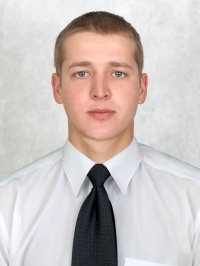 PositionFrom / ToVessel nameVessel typeDWTMEBHPFlagShipownerCrewingOrdinary Seaman10.04.2013-26.12.2013TavrResearch vessel2371-UkrLartisMARIN-SERVIS LTDOrdinary Seaman22.11.2012-10.03.2013SKYLARKDry Cargo2466-UkrCAPITAL SHIPPING CO&mdash;Deck Cadet10.04.2012-11.06.2012Diorit762-ukrGRGP&mdash;